Park Lakes Elementary SchoolMs. Rhonda Parris, PrincipalWendell Johnson, Intern PrincipalTerri Glasford, Assistant PrincipalA Magical Place for Teaching and Learning!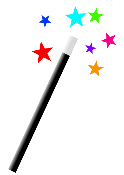 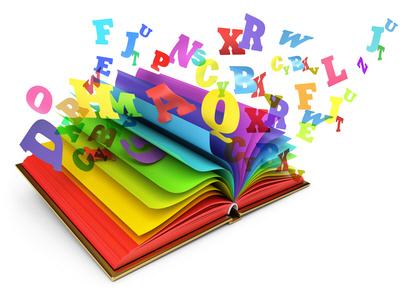 TITLE ISCHOOL ADVISORY FORUM (SAF) MEETINGMonday, January 7, 20193:00 p.m.AGENDAWelcome UpdatesOpen Discussion